ARTIKEL HASIL PENELITIANHUBUNGAN SUPERVISI AKADEMIK PENGAWAS DAN KOMPETENSI PROFESIONAL GURU DENGAN MUTU PROSES PEMBELAJARAN BIOLOGI SMA KOTA TUAL PROVINSI MALUKUThe Relationship of Academic Supervision of Supervisors and Professional Competence of Teachers toward the Quality Of Learning Process Biology at Senior High Schools in Tual City of Maluku ProvinceSYAMSU ALAM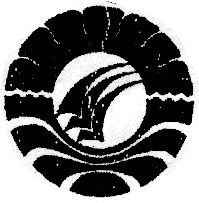 PROGRAM PASCASARJANAUNIVERSITAS NEGERI MAKASSAR2016